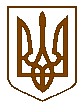 УКРАЇНАБілокриницька   сільська   радаРівненського   району    Рівненської    областіВ И К О Н А В Ч И Й       К О М І Т Е Т  ПРОЕКТ   РІШЕННЯвід  03 листопада  2017 року                                                                                   Про виконання делегованих повноважень органів виконавчої влади у сфері медициниЗаслухавши та обговоривши подану інформацію завідувача комунального закладу «Рівненський районний центр первинної медико-санітарної допомоги» Білокриницької амбулаторії загальної практики-сімейної медицини Рівненського району Рівненської області Я. Панчука, керуючись Законом України «Основи законодавства України про охорону здоров'я», на виконання розпоряджень голови районної державної адміністрації № 365 від 17.05.2012 року «Про забезпечення доступної та якісної лікувально-профілактичної допомоги інвалідам та ветеранам Великої Вітчизняної війни», № 338 від 06.08.2015 року «Про районну цільову соціальну програму протидії ВІЛ-інфекції/СНІДу на 2015-2018 роки», №659 від 24.12.2013 року «Про районну програму підтримки інвалідів з вадами зору та слуху на 2014-2018 роки»,                                             №37 від 02.02.2016 року «Про стан профілактики сказу в Рівненському районі» та з метою забезпечення надання якісної медичної допомоги населенню, виконавчий комітет Білокриницької сільської радиВ И Р І Ш И В :Інформацію завідувача КЗ «Рівненський районний центр первинної медико-санітарної допомоги» Білокриницької амбулаторії загальної практики-сімейної медицини Я. Панчука  взяти до уваги.Завідувачу КЗ «Рівненський районний центр первинної медико-санітарної допомоги» Білокриницької амбулаторії загальної практики-сімейної медицини Я. Панчуку:сприяти у забезпеченні надання якісної медичної допомоги населенню;першочергово враховувати потреби осіб з обмеженими фізичними можливостями, учасників АТО, учасників ВВв та членів їх сімей;оперативно реагувати на надання медичної допомоги сім'ям, які перебувають у складних життєвих обставинах.Контроль за виконанням даного рішення покласти на члена виконавчого комітету  Н. Ковалевську.   Сільський голова                                                                                  Т. Гончарук